МИНИСТЕРСТВО НАУКИ И ВЫСШЕГО ОБРАЗОВАНИЯРОССИЙСКОЙ ФЕДЕРАЦИИФедеральное государственное бюджетное образовательное учреждениевысшего  образования «Забайкальский государственный университет»(ФГБОУ ВО «ЗабГУ»)Факультет горныйКафедра  подземной разработки месторождений полезных ископаемыхУЧЕБНЫЕ МАТЕРИАЛЫ для студентов заочной формы обученияпо дисциплине «Термодинамика»для специальности 21.05.04 Горное делоспециализация «Подземная разработка рудных месторождений»Общая трудоемкость дисциплины (модуля) Краткое содержание курсаФорма текущего контроля Контрольная работаК решению практических работ следует приступать только после изучения соответствующего раздела курса. Решать задания, строго придерживаясь своего варианта. Номера вариантов заданий в практических работах определяются по таблице вариантов в зависимости от последней цифры номера зачетной книжки студента.При выполнении задания соблюдать следующие условия: - выписывать условия задачи и исходные данные;- решение задач сопровождать кратким пояснительным текстом, в котором указывать, какая величина определяется и по какой формуле, какие величины подставляются в формулу, и откуда они берутся;- вычисления производить в единицах системы СИ;- после решения задачи нужно дать краткий анализ полученных результатов и сделать выводы.Практические работы оформляются согласно МИ 01-03-2023 «Общие требования к построению и оформлению учебной текстовой документации»ЗАДАНИЕ № 1Определить работу разрушения и изменение внутренней энергии негабаритного куска горной породы объема V (табл. 1) с начальной температурой Т1 = 293 К при его термическом дроблении путем разогрева по поверхности пробуренного в нем шпура.Считать, что при заданном способе дробления другие виды работ, кроме работы расширения куска породы, отсутствуют; удельная объемная теплоемкость CV и коэффициент теплового расширения  в данном диапазоне температур постоянны; разрушение куска негабарита происходит в тот момент, когда давление расширения породы, направленное перпендикулярно радиуса шпура, достигнет при нагреве величины р.Таблица 1Рекомендации к расчетуСогласно первому закону термодинамики:где Q1-2 – количество тепла, затраченного на разрушение негабарита, Дж;U1-2 – изменение внутренней энергии негабарита, Дж;А1-2 – работа разрушения (расширения) куска негабарита, Дж.С учетом принятых допущений:ЗАДАНИЕ № 2Определить энтальпию I (Дж) и энтропию S (Дж/К) куска горной породы заданного состава и объема V (м3) при температуре Т (табл. 2). Изменение изобарной удельной теплоемкости СР (Дж/(кгК)) от стандартной температуры Т = 298 К (25 °С) до заданной температуры происходит по законугде x, y, z – постоянные коэффициенты; – молекулярная масса минерала, кг/моль.Значения теплофизических констант породообразующих минералов приведены в табл. 3.Таблица 2Таблица 3Рекомендации к расчетуЭнтальпия I (Дж) куска горной породы объема V при температуре Т определяется по выражениюгде I298 и IT – энтальпия куска горной породы при стандартной температуре Т = 298 К (25 °С) и заданной температуре Т, Дж;i298 и iT – удельная энтальпия горной породы заданного состава при стандартной температуре Т = 298 К (25 °С) и заданной температуре Т, Дж/кг; – плотность куска горной породы, кг/м3.Величины i298 и iT определяются с учетом их свойства аддитивности.Величины iTi для каждого минерала определяются путем численного интегрирования следующего выражениягде СP(Т) – заданная функция изменения изобарной удельной теплоемкости СP от стандартной температуры 298 К до заданной температуры Т.Энтропия S (Дж/К) куска горной породы объема V при температуре Т определяется по выражениюгде S298 и ST – энтропия куска горной породы объема V при стандартной температуре Т = 298 К и заданной температуре Т, Дж/К;s298 и sT – удельная энтропия горной породы заданного состава при стандартной температуре Т = 298 К (25 °С) и заданной температуре Т, Дж/кг.Величины s298 и sT определяются также с учетом их свойства аддитивности.Величины sTi для каждого минерала определяются путем численного интегрирования следующего выраженияЗАДАНИЕ № 3Задача 3.1: Построить графики зависимостей удельной теплоемкости, тепло- и температуропроводности горной породы заданного состава (табл. 4) от температуры Т при ее изменении от 293 К (20 °С) до 773 К (500 °С). Теплофизические свойства породообразующих минералов при температуре 293 К (20 °С) приведены в табл. 5.Таблица 4Таблица 5Рекомендации к расчетуУдельная теплоемкость ci, (Дж/(кг·К)) минералов при температуре породы от 20 °С до 500 °С определяется по выражениюгде ci20 – удельная теплоемкость минерала при Т = 20 °С, Дж/(кг·К);п – константа, зависящая от типа породы, Дж/(кг·К·°С);TC – температура породы в °C;i =1, 2, 3 – порядковый номер минерала.Удельная теплопроводность i, (Вт/(м·К)) породообразующих минералов в диапазонах температур ТC от 20 °С до 200 °С (200i) и от 200 °С до 500 °С (500i) определяется по выражениямгде 20i – удельная теплопроводность i-го минерала при T = 20 °С, Вт/(м·К);K1 – коэффициент, учитывающий слоистость пород (принять равным 1);b – константа, зависящая от типа породы, 1/°С.Удельную теплоемкость c (Дж/(кг·К)) и удельную теплопроводность  (Вт/(м·К)) горной породы определить, учитывая, что они обладают свойством аддитивности. Например:где mi – относительное массовое содержание i-го минерала в породе.Удельное тепловое сопротивление  ((м·К)/Вт) горной породы определяется по выражениюУдельная температуропроводность породы  (м2/с) при заданных значениях температуры определяется по выражениюгде  – плотность горной породы, кг/м3.Величину  определить, как и величины  и c, используя ее свойство аддитивности.По полученным значениям , c, , , при TC равной 20, 200 и 500 °С, построить графики их зависимости от температуры. Сделать вывод по полученным данным.Задача 3.2: Определить удельное тепловое сопротивление гп ((мК)/Вт) и удельную теплопроводность гп (Вт/(мК)) горной породы ранее заданного состава (таблица 4) при Т = 20 °С с учетом ее пористости П и водонасыщенности порового пространства Кв (табл. 6).Таблица 6Рекомендации к расчетуВеличины гп и гп = l/гп определить, считая породу двухфазной изотропной и однородной, по выражениюгде  и з = 1/з – удельное тепловое сопротивление горной породы без учета ее пористости и водонасыщенности заполнителя порового пространства (смеси воздуха и воды), (мК)/Вт.Величина з определяется по выражениюгде вод, в – удельная теплопроводность воды (вод = 0,599 Вт/(мК)) и воздуха (в = 0,0257 Вт/(мК)) при T = 20 °С.Значение удельного теплового сопротивления  горной породы при TC = 20 °С определено ранее (задача № 3.1).ЗАДАНИЕ №4 Расчет теплофизических характеристик горных породАналитическая теория теплопроводности представляет собой теорию распространения тепла в различных неравномерно нагретых телах. Эти материальные тела (горные породы) рассматриваются как сплошные среды, без учета молекулярного строения и молекулярных свойств веществ и характеризуются только лишь макросвойствами или теплофизическими характеристиками: коэффициентами теплопроводности и температуропроводности, удельной и объемной теплоемкостью и др.Теплопроводность любого твердого вещества состоит из электронной проводимости, обусловленной движением свободных электронов и колебаниями атомов кристаллической решетки.В металлических жидкостях (жидких или расплавленных металлах) распространение тепла происходит как и в твердых телах – главным образом электронной проводимостью.В неметаллических жидкостях распространение тепла с одной стороны происходит, как и в твердых телах, а с другой – как в газах.Самыми плохими проводниками тепла являются газы.Коэффициент температуропроводности является основным тепловым параметром для процессов теплопроводности. Он характеризует соотношение между двумя тепловыми свойствами тела: способностью проводить тепло и способностью аккумулировать его.Для определения теплофизических характеристик горных пород разработаны различные методы – стационарные, нестационарные и комплексные. Они позволяют на одном приборе измерять отдельныетепловые свойства пород.Конструкция лабораторных установок для определения теплофизических характеристик породы включает: образец породы, холодильник, нагреватель, термопары, тепломеры и другие различные измерительные приборы. Образцы породы естественного сложения вырезают из монолита мерзлых горных пород в форме прямоугольной пластины или диска диаметром 0,06…0,08 м, толщиной 0,005…0,030 м.Измерение температуры поверхности образцов горной породы и среды производится с помощью термопар или термометров сопротивления. Наибольшее распространение имеют медь-копелевые, медь-константановые, хромель-копелевые, платино-платинородиевые, тантал-вольфрам-рениевые и вольфрам-вольфрам-рениевые термопары. Для более точного измерения перепадов температур применяются дифференциальные многоспайные термопары.Термо-ЭДС термопар измеряется компенсационными приборами – потенциометрами, гальванометрами и милливольтметрами.Для измерения тепловых потоков  используются тепломеры, как правило, работающие по методу дополнительной стенки.Тепломеры тарируются при изготовлении и их шкала дается сразу в Вт/(м2. mВ).Рекомендации к расчету рассмотрены на примере: Определить теплофизические характеристики (коэффициенты теплопроводности, температуропроводности и удельную теплоемкость) образца мерзлой горной породы массой mм = 4,0  10-, объемом V = 2,0  10-. Плотность скелета образца породы принять равной  п = 2600 кг/м3. Температура образца горной породы tобр = – 18 С. Толщина пластины горной породы h = 0,02 м. диаметр исследуемого образца горной породы d = 0,07 м. Пористость породы n = 0,31 дол. ед. Образец мерзлой горной породы помещен в калориметр. Температура блока калориметра tбл = 20,0 С. Удельная теплоёмкость ампулы калориметра – са = 390 Дж / (кг  С). Масса ампулы – mа = 12,0  10-.	После  включения нагревателя калориметра (время нагрева  = 350 с, сопротивление нагревателя R = 9,0 Ом, сила тока, проходящего  через нагреватель I = 0,3 А) температура на торцах образца составила  t1 = – 8,73 оС, t2 = –  8,93 оС. Показания разности температур по дифференциальной термопаре tд = 0,21 оС. Для определения потока тепла через образец породы используется тепломер марки № 4311, ЭДС тепломера Е = 10,9 mВ, а постоянная градуировки тепломера –  = 2,6 Вт/(м2. mВ).	Решение:Средняя плотность образца горной породы в мерзлом состоянии (ср) определяется по формуле                   где 	mм – масса исследуемого образца породы, кг;  V – объем этого же образца горной породы, м3.ср = 4,0 . 10-3 / (2,0 . 10-6) = 2000 кг/м3.Суммарная влажность образца горной породы (Wс) определяется по формуле	где 	ср – средняя плотность горной породы в мерзлом состоянии; n – плотность скелета породы; n – пористость пород, доли ед.Wс = 2000 / [(1 – 0,31) . 2600] – 1 = 0,12 доли ед. Льдистость образца горной породы (G) определяется по формуле G = 2000 . [ 0,12 / (1 + 0,12)] = 214 кг/м3.Количество тепла (Q), сообщенное блоку калориметра за время ( ) определяется по формуле где 	I – средняя сила тока, проходящего через нагреватель, А; Rн – сопротивление нагревателя калориметра, Ом;  – время нагрева, с; Q = 0,32 . 9,0 . 350 = 284 Дж.Разность температур между блоком калориметра и образцом горной породы (t) определяется по формуле:                                        t = tбл – tобр.                                      Тогда t = 20,0 + 18,0 = 38,0 оСУдельная теплоемкость образца горной породы (см) определяется по формуле см = (284 – 390.12,0.10-3 .38,0) / (4,0 .10-3 .38,0) = 697,4 Дж/(кг. оC).Объемная теплоемкость образца горной породы (сом) определяется по формуле где 	со – объемная теплоемкость породы, кДж / (м3 . оС); 	с – удельная теплоемкость породы, кДж / (кг . оС); – объемная масса горных пород, кг / м3сом = 697,4 . 2000 = 1394800 Дж / (м3 .оС);         сом = 0,000278 . 1394800 = 387,7 Вт . ч/(м3 .оС),здесь 0,000278 – переводной коэффициент из (Дж) в (Вт . ч).Учитывая разность температур по показаниям термопар: t2 – t1 = 8,93 – 8,73 = 0,2 оС, рассчитывается среднее значение разности температур на торцах образца горной породы (t1) по формуле:       t1 = (t2 – t1 + tд) / 2.                                     Тогда t1 = (0,20 + 0,21) / 2 = 0,205 оС.Градиент температур (grad t) определяется по формуле где 	t – разность температур на противоположных сторонах пластины образца горной породы, оС; h – толщина пластины образца горной породы, м.grad t = 0,205 / 0,02 = 10,25 оС/м.По величине ЭДС, используя градуировку тепломера, определяется поток тепла через образец горной породы (q) по формуле где 	Е – ЭДС определяется по показаниям тепломеров, mВ; 	 – постоянная шкала градуировки тепломеров, Вт / (м . mВ).q = 10,9 . 2,6 = 28,34 Вт / м2.Теплопроводность мерзлой (м) и талой (т) горной породы определяется в зависимости от потока тепла через образец соответственно по формулам где 	 – коэффициент теплопроводности пород, Вт / (м. оС); q – тепловой поток, Вт/м2; grad t – температурный градиент, оС/м.где 	т  и м – коэффициент теплопроводности соответственно мерзлых и талых пород, Вт/(м . оС)м = 28,34 / 10,25 = 2,76 Вт / (м . оС);	т = 0,8 . м = 0,8 . 2,76 = 2,21 Вт / (м . оС).Коэффициенты температуропроводности мерзлой (ам) и талой (ат) горной породы определяются соответственно по формулам 	                                         ам = м / Сом                                                    ат  = т  / Сомам = 2,76 / 387,7 = 0,0071 м2/ч = 1,97 . 10-6 м2 / с;	ат = 2,21 / 387,7 = 0,0057 м2/ч = 1,58 . 10-6 м2 / с.Задание для самостоятельной работы 	Определить теплофизические характеристики горной породы (теплоемкость, коэффициенты теплопроводности и температуропроводности) согласно условиям, приведенным в табл. 7, 8.Таблица 7 Исходные данные к расчету теплофизических характеристикТаблица 8 Показания приборовЗАДАНИЕ № 5 Определить значение коэффициента нестационарного теплообмена k (Вт/(м2К)) и температуру стенки выработки с при расчетном времени охлаждения горных пород 1 и 2. Исходные данные приведены в табл. 9.Таблица 9Рекомендации к расчетуНеобходимо определить коэффициент теплообмена и температуру стенки выработки в с по трем различным методикам.1. По «Единой методике прогнозирования температурных условий в шахтах» коэффициент теплообмена k равен:где – критерий Био;, где b – коэффициент, равный 0,375 для выработок, проветриваемых до одного года, или 0,5 для выработок, проветриваемых от одного до 10 лет;f(z) - значение функции, определяемое по табл. 10 для величины , где  – критерий Фурье, для каждого заданного значения ; – эквивалентный радиус выработки, м.Таблица 10Температура стенки выработки с (°С) при  = 1 и  = 2:2. По А.Н. Щербаню и др.:- для выработок, проветриваемых до одного года (до 31,5106 с)- для выработок, проветриваемых от одного до 10 лет (3,15108 с)Температура стенки выработки с (°С):3. Сравнить полученные данные между собой и с полученными на основе критериальных графических зависимостей Ки = f1 (Fo, Bi) и с = f2 (Fo, Bi), где Ки = k Rо /  – критерий Кирпичева (безразмерный коэффициент нестационарного теплообмена), ´с = (с – tв) / (tп – tв) – безразмерная температура стенки выработки.ЗАДАНИЕ № 6 Определить значение коэффициента гармонического теплообмена kгт (Вт/(м2К)) для заданного месяца года (1 - январь, 2 - февраль и т.д.) и исходных данных, приведенных в табл. 11. Максимальное отклонение сезонной температуры от среднегодовой г = 42 °С.Таблица 11Рекомендации к расчету:Величина kгт определяется по выражениюгде  – коэффициент, учитывающий уменьшение температурной волны на поверхности стенки выработки;z – количество часов в году (z = 8760 ч).Значения функций  и  для z = 8760 ч приведены в табл. 12 и 13.Таблица 12Таблица 13ЗАДАНИЕ № 7Определить коэффициент теплоотдачи горной выработки конвекцией  (Вт/(м2К)) при исходных данных, приведенных в табл. 14, для следующих вариантов:A) выработка сухая, стенки гладкие, крепь круглая деревянная (диаметр стоек крепи d, расстояние между осями стоек по длине выработки l);Б) выработка влажная, стенки гладкие, без крепи;B) выработка сухая, крепь – набрызгбетон (толщина крепи , удельная теплопроводность набрызгбетона ).Плотность воздуха  = 1,29 кг/м3, его температура Тв = 20 °С.Таблица 14Рекомендации к расчетуДля сухих выработок типа А расчетное значение коэффициента теплоотдачи конвекцией а рассчитывается по выражениюгде  - коэффициент, учитывающий влияние шероховатости стенок выработки на параметры теплообмена (для выработок без крепи  = 1, для выработок с крепью определяется по табл. 15, где  – эквивалентный диаметр горной выработки, м); – массовый расход воздуха, кг/с.Таблица 15Для влажных выработок типа Б определяется приведенный коэффициент теплоотдачи пр с учетом теплового коэффициента массоотдачи  (Вт/(м2Па)). Для ориентировочных расчетов:где – коэффициент теплоотдачи, Вт/(м2К).Коэффициент массоотдачи  рассчитывается по формулегде В – барометрическое давление воздуха, Па;r – удельная теплота испарения влаги, Дж/кг (при Тв = 20 °С r = 2,445106 Дж/кг).Для выработок, закрепленных всплошную бетоном (типа В), кирпичом или деревом, определяется коэффициент теплоотдачи ´, учитывающий процессы теплообмена на границах «горная порода - крепь» и «крепь - шахтный воздух», по выражениюгде – коэффициент теплоотдачи при  = 1, Вт/(м2К).ЗАДАНИЕ № 8 Определить основные технологические показатели процесса искусственного замораживания горных пород рассольным способом (нагрузку на ледопородное ограждение, толщину его стенки, схему расположения замораживающих скважин) перед проходкой вертикального ствола диаметром вчерне D (м) при исходных данных, приведенных в табл. 16.Тип пород – обводненные пески средней крупности. Диаметр замораживающей колонки dк = 0,15 м; температура рассола Тр = -26 °С; температура стенки замораживающей колонки Тст = -18 °С; конечная температура замороженной горной породы Тп = -12 °С. Коэффициент запаса прочности k = 2,5.Таблица 16Рекомендации к расчету1. Определяем глубину замораживающих скважин (Lскв, м) по формулегде hi – мощность i-го отдельного слоя грунта, м;n – количество отдельных слоев грунта;(6…10) – величина заглубления скважин в водоупорный слой, м.2. При глубине (Н, м) до 500 м допускаемое отклонение замораживающих скважин (а, м) от вертикали рассчитывают по упрощенной формуле3. Определяем максимальное давление на внешнюю поверхность цилиндра ЛПО (Pmax, МПа), передаваемое от окружающих грунтов и взвешивающего давления воды по формулегде Pг – горизонтальное давление грунтов, МПа (100 т/м2 = 1 МПа);Pгст – величина полного гидростатического давления воды, МПа.Горизонтальное давление грунтов (Pг, т/м2) определяем по формуле профессора П.М. Цимбаревичагде ɣi – плотность (объёмный вес) грунта i-го слоя, кг/м3;hi – мощность i-го отдельного слоя грунта, м;n – количество отдельных слоев грунта;Аn – коэффициент бокового распора отдельных слоев грунта n.где  - угол внутреннего трения пород, град.Значения коэффициента бокового распора (Ап) для отдельных видов грунта приведены в табл. 17.Таблица 17Коэффициент бокового распора для различного грунтаВеличина полного гидростатического давления (Pгст, т/м2) определяется по формулегде ɣв – объёмный вес воды, ɣв = 1 т/м3;hв – высота водяного столба, м.4. Необходимая толщина (Е, м) цилиндрического ЛПО ствола шахты круглого сечения глубиной до 100 м определяется по формуле Ляме-Годолинагде Rвч – радиус ствола в вчерне, мRсв, Dсв – соответственно радиус и диаметр ствола в свету, м;dкр – толщина крепи, м;σдоп – допускаемое напряжение на сжатие для замороженного грунта, МПаσсж – предел прочности замороженного грунта на сжатие, МПа (см. табл. 18);Pmax – максимальное давление на внешнюю поверхность цилиндра, передаваемое от окружающих грунтов и взвешивающего давления воды, МПа.Таблица 18 Пределы прочности при сжатии замороженного грунта и льдав зависимости от температуры* 1 кгс/см2 = 0,0980665 МПаТолщина цилиндрического ЛПО шахты (E, м)глубиной свыше 100 м может быть определена по формуле Домке5. Диаметр окружности (Dзам, м), на которой располагают центры замораживающих скважин с учетом среднего отклонения скважин, определяется по формулегде Dвч – диаметр ствола вчерне, м6. Определяем необходимое количество скважин (Nобщ) по формулегде Nскв – количество основных замораживающих скважин, шт.l – расстояние между двумя соседними замораживающими скважинами (зависит от многих факторов и принимается по опыту замораживания, но не менее 1,2 м для стволов шахт)Nтерм – количество термометрических скважин, шт. (не менее двух для измерения температур грунта);Nгидр – количество гидрогеологических скважин, шт. (не менее 10% общего количества основных замораживающих скважин для наблюдения за колебаниями уровня грунтовых вод).7. Фактическая толщина ЛПО будет больше E за счёт намерзания породы не только в замковых, но и в главных плоскостях ограждения. Она определяется внутренним (rвн, м) и наружным (rн, м) радиусами промерзания пород вокруг каждой замораживающей колонки.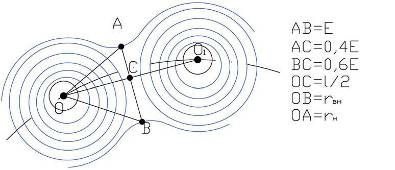 .8. Определяем фактические внутренний (Dвн, м) и наружный (Dн, м) диаметры ЛПО вокруг ствола по формуламЗАДАНИЕ № 9Определить объемную Vо (м3/с) и линейную V (м/с) скорость хрупкого термического разрушения при бурении скважины с плоским и полусферическим забоем в железистых кварцитах (содержание кварца и магнетита по 50%) при исходных данных, приведенных в табл.19. Физико-механические свойства кварца, магнетита и железистого кварцита (коэффициент линейного теплового расширения β (1/К), модуль упругости Юнга Е (Па), коэффициент Пуассона μ, модуль всестороннего сжатия К (Па), модуль сдвига G (Па), пределы прочности на сжатие σсж и растяжение σр (Па)) приведены в табл.20.Таблица 19Таблица 20Рекомендации к расчетуОбъемная скорость хрупкого термического разрушения Vо (м3/с) определяется по следующим выражениям:- при плоском забое скважины,- при полусферическом забое скважины,где  – температура поверхности железистого кварцита в момент разрушения по механизму потери устойчивости, 0СТемпература определяется по выражениюЛинейная скорость V (м/с) равнаЗАДАНИЕ № 10Расчет глубины промерзания породРекомендации к расчету рассмотрены на примере:	Определить глубину промерзания пород при отсутствии снежного покрова и при наличии снежного покрова на последнее число каждого месяца холодного периода. При отсутствии снежного покрова вычисления выполнить по упрощённой формуле  и по уточнённой формуле.  Результаты сравнить по абсолютной и относительной величине (в % к глубине промерзания, вычисленной по уточнённой формуле). 	Исходные данные:  льдистость мерзлых горных пород G = 200 кг / м3, объёмная теплоёмкость мёрзлых пород сом = 600 Вт.ч / (м3.оС), коэффициент теплопроводности мёрзлых пород м = 2,36 Вт / (м.оС), высота снежного покрова  hсн = , коэффициент теплопроводности снега сн = 0,27 Вт / (м3.оС);  температура наружного воздуха в холодные месяцы года составляет: сентябрь – 10, октябрь – 20, ноябрь – 25, декабрь – 30, январь – 35, февраль – 30, март – 15, апрель – 10 оС ниже нуля.	Решение1. Определяем среднюю температуру и продолжительность промерзания на конец каждого месяца холодного периода: на конец сентября – tп = – 10 оС,  = 30 . 24 = 720 ч; на конец октября – tп = (10 . 30 + 20 . 31)  / (30 + 31) = – 15,08 оС,   = (30 + 31) . 24 = 1464 ч; на конец ноября – tп = (10 . 30 + 20 . 31 + 25 . 30) / (30 + 31 + 30) = – 18,35 оС,  = (30 + 31 + 30) . 24 = 2184 ч. Аналогично имеем – на конец декабря tп = – 21,24 оС,  = 2904 ч, на конец января tп = – 24,23 оС,  = 3648 ч, на конец февраля tп = – 25,14 оС,  = 4320 ч, на конец марта tп = – 23,65 оС,   = 5064 ч, на конец апреля tп = – 21,95 оС,   = 5784 ч.	2. По упрощённой формуле определяем глубину промерзания пород при отсутствии снежного покрова на конец сентябрягде  	м – коэффициент теплопроводности мёрзлой горной породы,  Вт / (м . оС); tп – температура поверхности пород, оС;  – продолжительность промерзания горной породы, ч; Qф – расход тепла на замерзание воды, содержащейся в  породы, определяется по формуле:где  	L – скрытая теплота кристаллизации воды, L = 93 Вт.ч / кг;G – льдистость горной породы, кг/м3.                               = 1,33 м.	Аналогично получим глубину промерзания: на конец октября – ; на конец ноября – 3,15 м; на конец декабря – ; на конец января – ; на конец февраля – ; на конец марта – ; на конец апреля – .	3. Определяем глубину промерзания по уточнённой  формуле на конец сентябрягде 	сом – объёмная теплоёмкость мёрзлых пород, Вт.ч/(м . оС).                                  = 1,24 м.Глубина промерзания пород, вычисленная по уточненной формуле на  или на 7,3 %  меньше, чем по упрощенной формуле. 	Результаты расчётов для других месяцев получены аналогично и представлены в табл. 21.Таблица 21 Результаты расчетов глубины промерзания горных пород 4. Определяем глубину промерзания пород при наличии снежного покрова, т.е. в естественных условиях, для чего предварительно определяем условную мощность теплоизоляции hт. При этом термическое сопротивление снежного покрова составит:                                         hсн / сн = 0,5 / 0,27 = . оС/Вт.	Условная мощность слоя теплоизоляции снежного покрова определяется по формуле:       hт =м* (hсн / сн)                                Тогда  hт =   2,36. 1,85 = .	Глубина промерзания пород в конце сентября с учетом снежного покрова определяется по формулегде  	hт – условная мощность слоя теплоизоляции снежного покрова, м:                 = 0,18 м.	Аналогично определяется глубина промерзания в конце  каждого месяца. Результаты расчётов приведены в табл. 21. При этом следует иметь в виду, что из-за использования средних значений коэффициента теплопроводности снега и максимальной высоты снежного покрова, которая наблюдается только к концу холодного сезона, вычисленные значения глубины промерзания могут отличаться от наблюдаемых в реальных природно- климатических условиях. Для уточнения расчётных значений необходимо иметь данные о высоте снежного покрова  в течение холодного периода (по данным ближайшей метеостанции). Коэффициент теплопроводности снега принимается в зависимости от слёживаемости снега по справочным данным или по результатам измерений.Задание для самостоятельной работы 1. Определить  глубину  промерзания в естественных условиях. Для снега принять коэффициент теплопроводности сн= 0,27 Вт/(м.оС).2. Определить  глубину  промерзания  при  полном  отсутствии снежного покрова.3. Варианты исходных данных принять согласно табл. 22.4. Льдистость, объемную теплоемкость и коэффициент теплопроводности принять по исходным данным примера.5. Выполнить анализ полученных результатов.Таблица 22 Исходные данные к расчёту глубины промерзанияЗАДАНИЕ № 11Расчёт солнечно – радиационного оттаивания мёрзлых горных породРекомендации к расчету рассмотрены на примере:Выполнить расчёт солнечно – радиационного оттаивания мёрзлых горных пород для следующих условий (табл. 23):Таблица 23Метеопараметры района разработки месторождения (р. Бодайбо)Тепловые свойства пород: коэффициенты теплопроводности соответственно талых и мёрзлых пород т =1,04 Вт / (мС), м = 1,3 Вт / (мС); льдистость G = 248 кг/м3; объёмная теплоёмкость мёрзлых пород сом = 519 Вт.ч/ (м3С).Характеристика теплопрозрачного покрытия: высота установки в = 0,05м, толщина пленки п = 0,0610-; коэффициенты отражения Аг = 0,08, Ап = 0,17,  А1 = 0,1, А = 0,12; коэффициенты поглощения  = 0,028, 1 = 0,43; коэффициент пропускания 1 = 0,813; коэффициент теплопроводности п = 0,2  Вт / (м  С).	Учитывая суровые условия района р. Бодайбо принять в мае месяце 26 дней оттайки или 624 час.Решение: 1. Определяем глубину оттаивания при естественном способе по формулегде 	 – продолжительность оттаивания (продолжительность тёплого периода, когда температура воздуха выше 0 оС), ч; Qф – удельная теплота фазового  перехода (Qф = 93 . G Вт . ч / м3, здесь G – льдистость, кг / м3); т, м – коэффициенты теплопроводности талых и мёрзлых пород, Вт/(м . оС); aм – коэффициент температуропроводности мёрзлых пород, м2/ч, aм =  м  / Сом, здесь Сом – объёмная теплоёмкость мёрзлых пород, Вт . ч / (м . оС); tм – среднегодовая температура мёрзлых пород, оС; M, Вт / м2; N, Вт / (м2 С) – средние за тёплый период значения параметров теплообмена, рассчитываются раздельно для «естественного» способа и для способа оттаивания с применением теплопрозрачных покрытий в зависимости  от значений метеопараметров по формулам :Предварительно рассчитываем коэффициенты Ме и Ne по формулам:где  	К1...К10 – постоянные  коэффициенты, характеризующие вид поверхности, для  «естественного»  способа  оттаивания принимают: К1 = 4060, К2 = 0,057, К3 = 1980, К4 = 0,038, К5 = 24,6, К6 = 3,72, К7 = 131 .  10 –6 , К8 = 15,4, К9 = 7,32, К10 = 0,052; А – альбедо (коэффициент отражения коротковолновой солнечной радиации); Q – среднее за тёплый период значение потока солнечной радиации, Вт/м2;V – среднее значение скорости ветра, м / с; tв – средняя за тёплый период температура воздуха, оС; e – упругость водяного пара, н / м2; Ме = (1 – 0,12)  170 + 4060 + 0,057  1050 + (1980 + 0,038  1050)  1,5 +     + [ 24,6 + (3,72 – 13110-6  1050)  1,5]  10,5 = 8152,674   Вт/м2;         Ne = 15,4 + 7,32  1,5 + 0,052 10,5 = 26,93 Вт / (м2  С).Удельная теплота кристаллизации воды – плавления льда определяется как произведение скрытой теплоты кристаллизации воды и льдистости пород:Qф = 93 . 248 = 23064 Вт . ч / м3;Тогда глубина оттаивания составит на конец мая:на конец июня: на конец июля:на конец августа:на конец сентября:2. Определяем глубину оттаивания при использовании теплопрозрачного покрытия по формуле, изложенной в пункте 1. Вначале рассчитываем параметры Mп и  Nп по формулам: 1, 2, 3 , , То  определяют по формулам :где 	1 = 6,164 + 3,605  V;                                                                2 = 4,77  [1 + (0,55 – 1370  п)  V];                                      3 = 0,37  [1 + (1,72 – 3440  п)  V];                                      = 1  п / (2 + 2,27  3 / в0,25) – 1  п + п,                        где 	в – высота установки покрытия (толщина воздушного промежутка), м; п  – толщина покрытия, м; 1,  – интегральные коэффициенты пропускания  и поглощения покрытия с учётом многократного отражения лучистых потоков между поверхностями пород и покрытия, определяются по формулам:где 	Аг – альбедо открытой увлажнённой поверхности пород; Ап – альбедо  покрытия; k – коэффициент ослабления (для плёнки k = 2,6 - 3,7); Δρ1 – относительное ослабление лучистого коротковолнового потока слоем  конденсата (Δρ1 = 0,03 - 0,04); 1 – коэффициент поглощения энергии покрытием в длинноволновом диапазоне; А1 – коэффициент отражения  длинноволнового  излучения покрытием; п – коэффициент теплопроводности покрытия, Вт / (моС); Lн – средняя интенсивность энергозатрат на испарение осадков, (по экспериментальным наблюдениям Lн = 12,9 Вт / м ); То – температура открытой поверхности, оК, определяется по формуле:При оттайке под пленкой необходимо (т) умножать на коэффициент 1,2 (1,04*1,2=1,248). При этом срок оттаивания мерзлых горных пород ( ) нужно  увеличить на 10–15 сут.То = (273 1,04+2,47  8152.7) / (1,04+ 2,47  26,93) = 302 K;1 = 6,164 + 3,605  1.5 = 11,57;2 = 4.77  [1 + (0.55 – 1370  0,06 10-3)  1,7] = 8,56;        3 = 0,37  [1 + (1,72 – 3440  0,06 10-3 )  1,7] = 1,3; = 11,57  0,2 / (8,56 + 2,27  1,3 / 0,050,25) – 11,57  0,06  10-3 + 0,2 = 0,356.Температура воздуха принимается по шкале Кельвина:Тв = 10,5 + 273 = 283,5 K.Мп = 0,2 / 0,356  {11,57  283,5 + 170  [1 – 0,813  (1-0,08) – 0,17 –              – 0,08  0,8132  (1 – 2  0,17) – 0,028] –12,9}+              + (1 + 0,06  10-3  11,57 / 0,365)  {170  [0,028 / 2 +              + 0,813  (1 – 0,08)] + (1 – 0,1 – 0,43 / 2)  (4,9  302 – 50 –               – 0,1  170)} = 3136,8  Вт/м2;Nп = (8,56 + 2,27  1,3 / 0,050,25)  [1+ (11,57  0,06  10-3 –      – 0,2) / 0,356)] + 4,9  (1 – 0,1 - 0,43 / 2) .       . (1 + 0,06 10-3   11,57  / 0,356)  =  9,87 Вт / (м  С)     		Тогда глубина оттаивания составит на конец апреля (с 20 по 30):на конец мая: на конец июня: на конец июля:на конец августа:на конец сентября:         Фактическая глубина оттаивания мерзлых пород в апреле, мае, сентябре месяце будет меньше, а в июне, июле, августе больше, чем расчетная, так как в расчетах принята средняя температура воздуха за теплый период года.Задание для самостоятельной работы Определить глубину оттаивания мёрзлых пород при естественном способе и при использовании теплопрозрачных пленок. Тепловые свойства мёрзлых пород принять согласно соответствующему варианту задания №10 (льдистость, объёмная теплоёмкость, коэффициент теплопроводности). Коэффициент теплопроводности талых пород назначать через  соответствующий коэффициент теплопроводности мёрзлых пород из соотношения (т = 0,8 . м).  Характеристики теплопрозрачного покрытия принять согласно  вышеизложенного примера. Метеопараметры приведены в табл. 24.Таблица 24 Исходные данные к расчету глубины оттаиванияЗАДАНИЕ № 12Расчет фильтрационно-дренажного оттаивания (ФДО) с канавным питаниемРекомендации к расчету рассмотрены на примере:Определить режим водоснабжения ФДО участка россыпного  месторождения, если известно, что дебит источника водоснабжения и = 200 м3 / ч, коэффициент фильтрации горных пород Кф = 3,8 м / ч, длина участка работ (длина фронта фильтрации) l  = , глубина воды в дренажной канаве hв.д = 0,35 м, в питающей канаве hв.п = 0,2 м,, глубина оттайки hот = ,  глубина питающей  и  оросительных  канав  соответственно hпк = hок = ,  поперечный уклон россыпи i = 0,01, температура воды tв = + 12,1 оС, температура  мерзлых пород tм = – 3,5 оС, при льдистости G = 120 кг/м3, конечная температура пород tт = +3,0 оС.РешениеПо формуле определяем минимальную глубину дренажной канавыгде 	hд – минимальная глубина дренажной канавы, м;  hот – необходимая глубина оттаивания мерзлых пород, м.hд = 2/3 .  4,8 = .По табл. 25 определяем длину пути фильтрации (расстояние между питающей и дренажной канавами). Так как по условию Кф = 3,8 м/ч = 91,2 м/сут, то lф = .Таблица 25Изменение длины фильтрационного пути при ФДО По формуле глубина дренирования составит:где  	lф – длина пути фильтрации, м; i – поперечный уклон россыпи; hп – глубина питающей канавы, м; hвд, hвп – соответственно глубина воды в дренажной и питающей канавах, м.Zд = 3,2 + 45 .  0,01 – 0,35 – (0,5 – 0,2) = . По формуле определяем объем оттаиваемых горных пород:где 	hот – необходимая глубина оттайки, м; lф – длина пути фильтрации, м; l – длина участка оттайки (длина фронта фильтрации), м.Vот = 4,8 . 45 . 100 = . Необходимое количество воды для оттайки определяем по формуле:где 	уд – удельный расход воды, зависящий от ее начальной температуры и от льдистости горных пород  – чем выше температура  воды, тем меньшее значение удельного расхода принимают при расчетах и наоборот, чем выше льдистость горных пород, тем большее значение (уд) следует принимать для расчетов  оттаивания. При температуре воды t = +5 оС и льдистости горных пород G = 250 кг/м3 удельный расход, необходимый для оттайки  мерзлых пород, составляет 5…15 м3/м3; Vот – объем оттаиваемых мерзлых пород, м3  = 10 . 21600 = .По табл. 26 определяем удельную теплоту оттаивания.  Qуд = 55000 кДж / м3. Таблица 26 Удельные затраты теплоты на оттаивание мерзлой породы [4]Тогда необходимое время для оттаивания всего массива мерзлых горных пород на участке можно определить приближенно по формуле:где 	К = 209,2, если теплота в кДж и К = 58, если теплота в кВт . ч; Zд = Z – напор воды, м;                      = 4,8 . 55000 . 45 / (209,2 . 12,1  = 1372 ч = 57 сут.Необходимый среднесуточный расход воды определяем по формуле где 	 – продолжительность сезона оттайки, сут.сут = 10 . 21600 / 57 = 3789 м3 / сут.По формуле определяем необходимый часовой расход воды, приходящийся на 1 пог.м питающей канавыгде 	24 – перевод время суток в часы.н  = 3789 / (24 .  100) = 1,58 м3 / (м . ч).Величина возможного питания ФДО определяется по формуле где  	и – дебит источника водоснабжения, м3/ч. ф = 200 / 100 = 2,0 м3 / (м . ч). Необходимый приток воды с 1 погонного метра дренажной канавы определяется по формуле где 	Кф – коэффициент фильтрации, м/ч; Нот, Нд – мощности водонасыщенного слоя соответственно около оросителя и дренажной  канавы, м; Нот = hот, Нд =0, если hот ≤ Z и  Нд = hот – Z, если hот >Z.	д  = 3,8 [4,82 – (4,8 –3,0)2 ] / (2 . 45)  = 0,836  м3 / (м . ч).11.  Если ф>н>д,  то режим питания избыточный. Однако по мере увеличения глубины талых пород расход воды возрастает, поэтому оттайка при избыточном снабжении может перейти в режим ограниченного  питания. Глубина, начиная с которой режим питания изменится, может быть определена по формулам:                                                если Z > hот              (1)                          если Z  hот               (2)Т.к. ф   н  д  = 2,0 > 1,58 > 0,836, то режим питания ФДО избыточный. Учитывая, что по условию Z < hот, можно по формуле (2) определить глубину оттайки, при которой режим питания изменится.h = 45 . 2,0 / (3,8 . 3,0) + 3,0 / 2 = 9,39 м.Оттаивание мерзлых горных пород будет происходить при постоянном избытке воды, т.к. заданная глубина оттаивания значительно меньше глубины оттайки при достижении которой режим питания измениться.Задание для самостоятельной работы 1. Выполнить расчет фильтрационно-дренажного оттаивания мерзлых горных  пород с канавным питанием.2. Определить режим водоснабжения (условия в табл. 27).3. Выполнить анализ полученных результатов и сделать соответствующие выводы.Таблица 27 Исходные данные для расчета фильтрационно-дренажногооттаивания с избыточным канавным питанием ЗАДАНИЕ № 13Расчет основных параметров барабанных сушилокСогласно индивидуальному заданию (табл. 28) выполнить расчёт основных параметров барабанных сушилок. Таблица 28 Исходные данные для расчета основных параметров барабанных сушилокРекомендации к расчету:1) Суммарный объем сушилки определяется по формуле:, м3где  , – показатели разбавления (разжижения).Показатели разбавления находятся по формуле: ,где , % - содержание твердого в исходном материале;, % - содержание твердого в высушенном материале.2) Полезный расход тепла на 1 кг твердого в сушимом материале рассчитывается по формуле: )(, кДж3) Масса газа на входе в сушилку определяется по формуле: , кг/кг твердого4) Объем газа на входе в сушилку находят по формуле:,  м3/кг твердого5) Плотность газа на входе в сушилку рассчитывается по формуле:, кг/м36) Плотность газа на выходе из сушилки рассчитывается по формуле:, кг/м3,где А – масса испарившейся воды на 1 кг твердого; определяется следующим образом: находим W=W1-W2 (%), далее составляем пропорцию W – на 100 кг,  тогда на 1 кг А=(1*W)/100. Например, W=13-5=8%; 8% - на 100 кг, тогда на 1 кг А=(1*8)/100=0,08 кг/кг твердого.7) Объем газа на выходе из сушилки находят по формуле:,  м3/кг твердого8) Расход топлива определяется по формуле:, кг/кг твердого,где =1,349 кДж/(кг∙К) – средняя теплоемкость дымового газа;  =20000 кДж/кг – рабочая теплота сгорания топлива (бурого угля); =0,85...0,95 – к.п.д. топки.9) Расход топлива на испарение 1 кг воды рассчитывается по формуле:, кДж/кг10) Теоретический расход топлива на испарение воды находят по формуле:, кДж/кг, где =15 0С – температура продукта, поступающего в сушилку, и воздуха, поступающего в топку, принимается равной температуре помещений фабрики.11) Расход топлива определяется по формуле:, кг/чФорма промежуточного контроля  ЗачетВопросы на зачет по дисциплине «Термодинамика»Термодинамика горных пород. Цели и задачи.Термодинамические системы и их параметры. Термодинамические процессы. Уравнения состояния.Первый закон термодинамики. Внутренняя энергия и внешняя работа.Энтальпия и энтропия. Второй и объединенный законы термодинамики.Термодинамический КПД. Термодинамическая вероятность. Химическая термодинамика. Цели и задачи. Тепловые эффекты химических реакций. Закон Гесса и его следствия.Химическое равновесие. Уравнение Кирхгофа.Фазовые переходы в горных породах. Правило фаз Гиббса. Полиморфные превращения.Уравнение Клапейрона-Клаузиуса. Уравнения термодинамики основных фазовых переходов.Уравнение Пойнтинга. Давление в сосуществующих фазах при искривленной поверхности их раздела.Уравнение первого закона термодинамики для потоков жидких и газообразных теплоносителей.Основные уравнения процессов течения жидкости и газа. Уравнение Бернулли.Сопло Лаваля. Температура адиабатного торможения потока.Теплоемкость минералов и горных пород и ее зависимость от температуры. Уравнение Майера.Тепло- и температуропроводность минералов и горных пород. Их зависимость от температуры.Тепловое расширение минералов и горных пород. Остаточные температурные деформации.Зависимость упругих и прочностных свойств минералов и горных пород от температуры.Зависимость электрических и магнитных свойств минералов и горных пород от температуры.Комплексы физических свойств горных пород и их зависимость от температуры.Мерзлые породы как термодинамические системы. Теплофизические свойства мерзлых и многофазных пород.Основной закон и дифференциальные уравнения теплопроводности. Уравнение Лапласа.Тепловые режимы. Краевые условия. Условия однозначности.Граничные условия. Сущность, виды, область применения.Виды теплоносителей и теплообмена. Пограничный слой и механизм конвективного теплообмена. Методы определения теплофизических свойств теплоносителей.Требования к тепловому режиму в подземных выработках. Источники тепловыделения и методы нормализации температурного режима.Процессы теплопереноса в недрах Земли. Источники и термодинамические параметры.Количественные и качественные особенности теплового режима горных выработок в зоне многолетней мерзлоты.Расчет процессов массообмена в горных выработках. Показатели процесса массообмена.Расчет процессов теплообмена в горных выработках. Показатели процесса теплообмена.Критерии подобия в термодинамике. Физический смысл и пределы их изменений.Безразмерные величины, имеющие смысл критериев подобия в термодинамике. Физический смысл и пределы их изменений.Критерии подобия Фурье, Био, Кирпичева. Физический смысл. Область применения.Проходка выработок с предварительным замораживанием горных пород. Сущность, область применения, технология, режимы.Технологические схемы замораживания горных пород перед проходкой горизонтальных и наклонных выработок.Дополнительные мероприятия при замораживании горных пород перед проведением горных выработок в сложных условиях.Азотное замораживание горных пород перед проходкой выработок. Сущность, область применения. Замораживание горных пород охлажденным воздухом. Сущность, область применения. Огневое бурение и расширение скважин; физическая сущность и термодинамические модели процессов.Электротермический способ разрушения горных пород; физическая сущность и термодинамическая модель процесса.Глубина промерзания поверхностного слоя горных пород; влияние состава пород, их влажности и теплофизических характеристик на процесс промерзания горных пород.Способы оттаивания мерзлых пород; условия применения различных способов оттайки.Назначение и классификация процессов окускования; агломерация, окомковывание, брикетирование полезных ископаемых. Учебно-методическое и информационное обеспечение дисциплиныОсновная литература (печатные издания)1. Гончаров, С.А. Термодинамика : учебник / Гончаров Степан Алексеевич. - 2-е изд., стер. - Москва : МГГУ, 2002. - 440 с2. Кириллин, В.А. Техническая термодинамика : учебник / Кириллин Владимир Алексеевич, Сычев Вячеслав Владимирович, Шейндлин Александр Ефимович. - 5-е изд., перераб. и доп. - Москва : МЭИ, 2008. - 496 с.3. Теплотехника : учебник / под ред. В.Н. Луканина. - 5-е изд., стер... - Москва : Высш.шк., 2006. - 671с.4. Ляшков, В.И. Теоретические основы теплотехники : учеб. пособие / Ляшков Василий Игнатьевич. - Москва : Высшая школа, 2008. - 317 с.Основная литература (издания из ЭБС)1. Дмитриев, А.П. Разрушение горных пород / А. П. Дмитриев; Дмитриев А.П. - Moscow : Горная книга, 2006. - . - Разрушение горных пород [Электронный ресурс] / Дмитриев А.П. - М: Издательство Московского государственного горного университета, 2006.Дополнительная литература (печатные издания)1. Щербань, А.Н. Руководство по регулированию теплового режима шахт / А. Н. Щербань, О. А. Кремнев, В. Я. Журавленко. - 3-е изд., перераб. и доп. - Москва : Недра, 1977. - 359с.2. Термодинамика : контрольные задания и метод. указ. / сост. Р.Б. Закиев. - Чита : ЧитГУ, 2005. - 35с.Дополнительная литература (издания из ЭБС)1. Кудинов, В.А.  Техническая термодинамика и теплопередача : Учебник / Кудинов Василий Александрович; Кудинов В.А., Карташов Э.М., Стефанюк Е.В. - 3-е изд. - М. : Издательство Юрайт, 2017. - 442.2. Арене, В.Ж.  Физико-химическая геотехнология [Электронный ресурс] / Арене В.Ж. - М. : Горная книга, 2001.Базы данных, информационно-справочные и поисковые системыКаждый обучающийся обеспечен индивидуальным неограниченным доступом к электронно-библиотечным  системам:https://www.e.lanbook.com/ Электронно-библиотечная система «Издательство «Лань».https://www.biblio-online.ru/ Электронно-библиотечная система «Юрайт»http://www.studentlibrary.ru/ Электронно-библиотечная система «Консультант студента»http://www.trmost.com/ Электронно-библиотечная система «Троицкий мост»http://www.diss.rsl.ru/ Электронная библиотека диссертаций Российской государственной библиотеки.https://www.elibrary.ru/ Научная электронная библиотека eLIBRARY.RUhttp://www.edu.ru/ Федеральный портал «Российское образование»http://www.law.edu.ru/ Федеральный правовой портал «Юридическая Россия»http://www.window.edu.ru/  Информационная система «Единое окно доступа к образовательным ресурсам» предоставляет свободный доступ к каталогу образовательных Интернет-ресурсов и полнотекстовой электронной учебно-методической библиотеке для общего и профессионального образования.http://www.megabook.ru/ Энциклопедии Кирилла и Мефодияhttp://www.krugosvet.ru/ Универсальная научно-популярная онлайн-энциклопедия «Кругосвет»http://www.glossary.ru/ Тематические толковые словариhttps://www.dic.academic.ru/ Словари и энциклопедииhttp://www.nlr.ru/ Российская национальная библиотекаhttps://www.prlib.ru/ Президентская библиотека им. Б.Н. Ельцинаhttp://www.gpntb.ru/ Государственная публичная научно-техническая библиотека Россииhttp://www.rasl.ru/ Библиотека Российской Академии наукhttp://www.studentam.net/ Электронная библиотека учебниковhttp://www.techlib.org/ Библиотека технической литературыhttp://www.rvb.ru/ Русская виртуальная библиотекаВедущий преподаватель                   __________________    М.В. Лизункин             Заведующий кафедрой  ПРМПИ     __________________    В.В. Медведев                             Виды занятийРаспределение по семестрамРаспределение по семестрамРаспределение по семестрамВсего часовВиды занятий6семестр----семестр----семестрВсего часов12345Общая трудоемкость216216Аудиторные занятия, в т.ч.:2222лекционные (ЛК)1010практические (семинарские) (ПЗ, СЗ)1212лабораторные (ЛР)--Самостоятельная работа студентов (СРС)158158Форма промежуточной аттестации в семестре3636Курсовая работа (курсовой проект) (КР, КП)--№ темы, раздела Наименование тем, разделов дисциплины 12Основные понятия термодинамики:Термодинамические системы и их параметры; внутренняя энергия и внешняя работа; первый закон термодинамики.Термодинамические процессы:Понятие о термодинамических процессах; энтальпия и энтропия; второй и объединенный законы термодинамики; термодинамическая вероятность и третий закон термодинамики; теорема Нернста; нулевое начало термодинамики; уравнения состояния.Фазовые переходы в горных породах:Общие сведения о фазовых переходах; фазовые переходы первого и второго рода; полиморфные превращения; основные уравнения  термодинамики фазовых переходов; фазовые переходы при неодинаковом давлении фаз; давление в сосуществующих фазах при искривленной поверхности их раздела; уравнение Пойнтинга.Основы химической термодинамики:Тепловые эффекты химических реакций; закон Гесса и его следствия; уравнение Кирхгофа; химическое равновесие; принцип Ле Шателье.Теплофизические свойства минералов и горных пород:Теплоемкость, теплопроводность и температуропроводность минералов и горных пород; способы их измерения и расчета; их зависимость от температуры; тепловое расширение минералов и горных пород и остаточные температурные деформации в горных породах. Физико-механические, электрические и магнитные свойства минералов и горных пород:Упругие, прочные, электрические и магнитные свойства минералов и горных пород и их зависимость от температуры; комплексы физических свойств горных пород и их зависимость от температуры.Физико-механические, теплофизические и водно-физические свойства мерзлых горных пород и их строение:Подземные льды; физико-механические, электрические, теплофизические свойства мерзлых горных пород; зависимость свойств мерзлых горных пород от температуры, литологического и гранулометрического состава; терминология; особенности разработки мерзлых и талых рыхлых горных пород.Потоки жидких и газовых теплоносителей:Уравнение первого закона термодинамики для потока; основные дифференциальные уравнения процессов течения жидкости и газов; сопло Ловаля; температура адиабатного торможения потока.Теплообмен в горных породах:Основной закон теплопроводности (уравнение Фурье); дифференциальное уравнение теплопроводности; частные случаи данного уравнения; начальные, граничные и краевые условия; источники тепла и тепловые режимы; виды теплоносителей и теплообмена; методы определения термодинамических параметров теплоносителей; пограничный слой и механизм конвективного теплообмена.Методы расчета основных параметров тепловых процессов:Критерии подобия в термодинамике, физический смысл и пределы их изменений; безразмерные величины, имеющие смысл критериев; условия однозначности; методы расчета основных параметров тепловых процессов.Тепло земных недр:Термодинамические параметры земной коры; источники тепла земных недр; процессы теплопереноса в недрах Земли; использование тепла земных недр; типы геолого-тектонических геотермических областей; мерзлые породы как термодинамические системы.Замораживание горных пород при проведении выработок:Сущность способа проходки выработок с предварительным замораживанием пород; технология проходки выработок; схемы замораживания при строительстве стволов, горизонтальных и наклонных выработок.Термическое и термодинамическое разрушение пород:Огневое бурение и расширение скважин; физическая сущность и термодинамические модели процессов; оборудование и технология.Бурение скважин при использовании двухфазных теплоносителей и знакопеременном тепловом  воздействии; физическая сущность и термодинамические модели процессов; оборудование и технология.Электротермический способ разрушения горных пород; физическая сущность и термодинамическая модель процесса.Промерзание горных пород:Определение глубины промерзания поверхностного слоя горных пород; влияние состава пород, их влажности и теплофизических характеристик на процесс промерзания горных пород; излучение, поглащение   и   отражение  лучистой  энергии; энергетический (тепловой) баланс Земли. Суммарная  солнечная  радиация. Отраженная коротко-волновая радиация и длинноволновое  эффективное излучение. Структура   теплового  баланса.Оттайка мерзлых горных пород:Характеристики способов оттаивания мерзлых пород; условия применения различных способов оттайки; технология солнечно-радиационного оттаивания; технология фильтрационно-дренажного оттаивания; технология фильтрационно-дождевального оттаивания; технология игловой гидрооттайки.Окускование полезных ископаемых и концентратов:Назначение и классификация процессов окускования; агломерация, окомковывание, брикетирование полезных ископаемых.Наименование показателя№ варианта№ варианта№ варианта№ варианта№ варианта№ варианта№ варианта№ варианта№ варианта№ вариантаНаименование показателя12345678910Объем куска V, м30,81,61,21,81,92,01,91,01,61,4Среднее значение объемной теплоемкости СV, Дж/(м3К)1600162016401660168015801610163016501670Среднее значение коэффициента теплового расширения горной породы 105, 1/К2,02,12,22,12,02,12,22,01,91,8Температура негабарита при его разрушении Т2, К313311309307305303301306312310Предел прочности породы на растяжение р 10-5, Па150155160165170165160155150145Наименованиепоказателя№ варианта№ варианта№ варианта№ варианта№ варианта№ варианта№ варианта№ варианта№ варианта№ варианта№ вариантаНаименованиепоказателя123456678910Минеральный состав куска, % (по объему):- магнетит Fe3O4- гематит Fe2O3- кварц SiO2353035402535402040352540302545302545352540352045302050321850362242Объем куска V, м31,21,91,31,81,41,41,11,51,01,61,2Температура Т, К404422402420404404418406416408414НаименованиепоказателяВеличинаВеличинаВеличинаНаименованиепоказателяМагнетитГематитКварцПлотность i, кг/м3520052742648Молекулярная масса i, кг/моль0,231550,159700,06009Стандартная удельная :- энтальпия i298, Дж/кг- энтропия s298, Дж/(кгК)106199651,51297504547,692115458688,427Значения констант:- x- y- z10-539,220,01886-10,0123,490,01860-3,5511,220,00820-2,7Наименованиепоказателя№ варианта№ варианта№ варианта№ варианта№ варианта№ варианта№ варианта№ варианта№ варианта№ вариантаНаименованиепоказателя12345678910Минеральный состав куска, % (по объему):- гранит- известняк- песчаник3565-4060-3070-7525--3565-6040-7030-20802080-4060-НаименованиепоказателяВеличинаВеличинаВеличинаНаименованиепоказателяГранитИзвестнякПесчаникПлотность i, кг/м3272224782630Удельная теплоемкость ci, Дж/(кгК)916,9887/6963,0Удельная теплопроводность i, Вт/(мК)1,6370,7241,482Константы, входящие в формулы зависимостей величин ci и i от Т:- A- n, Дж/(кгК°С)- b, 1/°С0,201,400,000270,382,400,000350,702,330,00025Наименованиепоказателя№ варианта№ варианта№ варианта№ варианта№ варианта№ варианта№ варианта№ варианта№ варианта№ вариантаНаименованиепоказателя12345678910П, отн.ед.0,040,090,060,070,080,010,100,030,120,05Кв, отн.ед.0,500,550,600,450,700,350,800,250,400,15№Образец горной породыОбразец горной породыОбразец горной породыОбразец горной породыОбразец горной породыПоказанияНагревательНагревательНагревательва- риантамасса (mобр) кг.10-3объем (V),    м3. 10-6темпе-ратура (t), оСтолщина (h), мпористость (n), доли ед.дифференциальной термопары (t), оСвремя нагрева (), ссила тока (I), Асопро-тивле- ние (R), Ом1 3,642,00-18,030,0140,3420,1563270,3209,0023,681,90-17,540,0150,3260,1692800,3269,0533,841,80-16,120,0160,3400,1853160,3279,0244,732,15-15,340,0170,3340,1943100,3289,0754,372,10-14,220,0160,3420,2102950,3299,0865,052,50-13,180,0140,3250,2263170,3309,0974,512,15-12,840,0200,3390,2423090,3219,1083,992,05-12,660,0150,3330,2612810,3229,1195,492,50-12,240,0170,3370,2782930,3239,12105,022,30-12,080,0160,3180,2893050,3249,13113,962,00-11,910,0190,3460,3063270,3259,14124,172,00-11,440,0180,3410,3203090,3269,15№ва-ри-антаПоказания  термопар, оСПоказания  термопар, оСКалориметрКалориметрКалориметрТепломерТепломер№ва-ри-анта         t1         t2 масса ампулы,кг . 10-3теплоемкость ампулы, Дж / (кг. оС)температура блока, оСЭДС,mВпостояннаяградуировки,Вт / (м2 . mV)1-11,925 -12,08712,539021,0710,452,02-5,144-5,30712,439021,4610,522,13-3,365-3,53812,338520,4810,682,24-4,282-4,72012,238521,5610,792,35-8,734-8,93412,138020,8810,922,46-9,023-9,23712,038021,5211,142,57-7,488-7,72213,937521,9611,442,68-6,592-6,84913,837022,5411,882,79-10,454-10,72013,738523,6611,912,810-4,062-4,34513,638023,1212,022,911-7,295-7,59113,538524,0912,143,012-5,048-5,36013,438025,5612,253,1Наименованиепоказателя№ варианта№ варианта№ варианта№ варианта№ варианта№ варианта№ варианта№ варианта№ варианта№ вариантаНаименованиепоказателя12345678910Расчетное время охлаждения горных пород:- 1, ч- 2, лет15541035617108155459102Коэффициент теплоотдачи , Вт/(м2К)18,520,022,017,821,215,520,418,819,616,5Площадь поперечного сечения выработки S, м28,26,511,89,49,37,98,06,65,710,3Коэффициент теплопроводности пород, Вт/(мК)2,42,41,61,62,22,21,81,82,02,0Коэффициент температуропроводности пород а106 м2/с1,81,81,21,23,03,02,42,43,83,8Температура пород в массиве tn, °С27232119252820222426Температура воздуха tв, °С12141615131416171818zf(z)zf(z)zf(z)zf(z)001,20,62145,50,8974140,95970,10,10361,40,66146,00,9060160,96470.20,19101,60,69756,50,9139180,96860,30,26541,80,72177,00,9194200,97180,40,32022,00,74347,50,9248300,98120,50,38432,50,79288,00,9295400,98590,60,43233,00,82078,50,9336500,98870,70,47413,50,84549,00,9373700,99190,80,51094,00,86349,50,94061000,99440,90,54354,50,877710,00,94361500,99621,00,57245,00,887212,00,94502000,9971Наименованиепоказателя№ варианта№ варианта№ варианта№ варианта№ варианта№ варианта№ варианта№ варианта№ варианта№ вариантаНаименованиепоказателя12345678910Месяц года2125101187163Среднегодовая температура воздуха tcp, °С-2-4+5-6+2-5+4-3+6-1Температура горной породы в массиве п, °С16271821201724152830Коэффициент теплопроводности горной породы , Вт/(мК)3,24,53,34,43,24,33,14,23,03,8Коэффициент температуропроводности горной породы а10-6, м2/с0,830,981,021,061,081,101,120,800,850,92Коэффициент теплоотдачи горной выработки 0, Вт/(м2К)12,48,414,67,510,76,910,313,412,09,8о, Вт/(м2К) Вт/(м2К), при  Дж/(м2с0,5К) Вт/(м2К), при  Дж/(м2с0,5К) Вт/(м2К), при  Дж/(м2с0,5К) Вт/(м2К), при  Дж/(м2с0,5К) Вт/(м2К), при  Дж/(м2с0,5К) Вт/(м2К), при  Дж/(м2с0,5К)о, Вт/(м2К)700140021002800350042002,3260,4770,8261,0471,2561,4891,5004,6520,5000,9651,3141,6631,9302,1636,9780,512-1,0121,3961,8492,1862,48911,6300,5351,0581,4772,0002,4192,81118,6080,5471,1051,5352,0932,5703,01234,8900,5471,1051,5702,1632,6753,059Месяц1234567891011121,00,870,500,50,87-1,00,87-0,500,50,8Наименованиепоказателя№варианта№варианта№варианта№варианта№варианта№варианта№варианта№варианта№варианта№вариантаНаименованиепоказателя12345678910Площадь поперечного сечения выработки S, м24,55,68.66,87,27,66,08,25,29,6Средний периметр сечения выработки в светуП, м8,510,012,010,811,211,510,411,89,612,5Расход воздуха Q, м3/с11,215,522,818,419,320,918,020,612,724,3d, м0,200,200,250,250,200,200,200,200,250,25l, м1,61,52,01,41,21,51,32,21,52,0, м0,050,050,200,200,100,100,150,150,100,10, Вт/(мК)1,62,51,32,21,21,81,42,02,22,6Барометрическое давление В, Па960009600099000990001020001020009800098000100000100000d/DэквКоэффициент  при значении l / dКоэффициент  при значении l / dКоэффициент  при значении l / dd/Dэкв3,57140,062,152,001,850,092,502,302,150,122,802,602,40Наименованиепоказателя№ варианта№ варианта№ варианта№ варианта№ варианта№ варианта№ варианта№ варианта№ варианта№ вариантаНаименованиепоказателя12345678910Dсв, м5,59,06,08,56,58,07,05,57,56,0Глубина замораживания Н1, м100908070605040657545Мощность водоносных пород H2, м20221824162515231721Плотность горной породы , кг/м31400155013501300145015001320148014201360Пористость пород n, %3,03,24,54,43,53,84,03,64,23,4Угол внутреннего трения талых пород т, град.15301827202523172619Прочность замороженных пород на сжатие сж, МПа11,011,512,012,510,811,412,311,212,410,6Расстояние между замораживающими скважинами l, м1,21,61,31,51,41,21,61,31,51,4Плотность льда л, кг/м3920880850910900940870890930860Удельная теплоемкость породного скелета Cn, Дж/(м3К)750920780900800880820860840720Удельный земной теплоприток U, кДж/м216172524181923222021Удельная теплопроводность замороженной породы , Вт/(мК)3,502,803,352,953,203,102,903,052,752,85Удельная теплота ледообразования r, кДж/кг314296284276256224244308265237Начальная температура горной породы Т0, °С8,07,06,56,05,56,08,07,57,06,5Виды грунтаКоэффициент бокового распора AпМелкозернистые пески и плывуны, а также разжиженные грунты0,757Галька, щебень, гравий, песок0,526Наносы, слежавшиеся грунты, пластичные глины0,387Гипс, бурый и неплотный каменный уголь, глинистые сланцы0,164Плотные сланцы, средней плотности известняки и песчаники0,017Кварцевые породы, габбро0,004Плотные кварциты, кремний, базальт0,0012Грунты, насыщенные водойПределы прочности при сжатии (кгс/см2)* при температуре, °СПределы прочности при сжатии (кгс/см2)* при температуре, °СПределы прочности при сжатии (кгс/см2)* при температуре, °СПределы прочности при сжатии (кгс/см2)* при температуре, °СПределы прочности при сжатии (кгс/см2)* при температуре, °СГрунты, насыщенные водой-1…-5-5…-10-10…-15-15…-20-20…-25Чистый лед18 Песок25-85 85-127 127-144 144-152 152-180 Супесь20-65 65-88 88-105 105-122 122-140 Глинистый15-45 45-60 60-75 75-95 95-100 Пылеватоилистый10-15 15-35 35-45 45-65 65-70 Лед--13-18 18-20 20-30 Наименование показателяНомер вариантаНомер вариантаНомер вариантаНомер вариантаНомер вариантаНомер вариантаНомер вариантаНомер вариантаНомер вариантаНомер вариантаНаименование показателя1234567890Диаметр скважины D,м0,200,320,200,320,250,250,200,320,250,20Температура теплоносителя в центре забоя Т0, 0С1250128013001260132012201340120013501180Коэффициент теплоотдачи α,      Вт/ (м2∙К)3200332028003340300031803400315027503070Удельная теплопроводность породы λ, Вт/ (м∙К)3,263,542,532,853,884,073,362,653,433,62Коэффициент температуропроводности горной породы а∙10-6, м2/с2,803,243,052,763,332,973,193,423,552,56Параметр распределения температуры на забое скважины δ, м0,0650,1050,0650,1050,0800,0800,0650,1050,0800,065Минералβ∙105, 1/КЕ∙10-10, ПаμК∙10-10, ПаG∙10-10, Паσсж ∙10-10, Паσh ∙10-10, ПаКварц1,309,510,073,704,444000210Магнетит1,6023,190,2616,109,20520140Железистый кварцит:-вариант 1                2                3                4                5                6                7                8                9                01,501,521,541,481,461,491,511,531,471,5515,1015,1415,1815,2215,0815,0415,0015,0515,1515,200,200,180,160,150,170,190,210,200,180,177,907,887,867,847,807,927,917,897,877,856,356,406,456,386,366,416,436,376,396,442050202020001980196019902010204019702030175180185190170172182188178186ДатаГлубина промерзания, мГлубина промерзания, мРазностьРазностьГлубина промерзания под снегом, мДатапо упрощенной формулепо уточненнойформулеабсолют.,мотносит.,%Глубина промерзания под снегом, м30 сентября1,331,240,097,30,1831 октября2,342,090,2411,70,1930 ноября3,152,760,3813,90,8231 декабря3,903,370,5315,71,1731 января4,683,960,7118,01,5628 февраля5,184,370,8118,51,8431 марта5,444,630,8117,52,0330 апреля5,604,820,7816,22,17ВариантВысота снежного покрова, мТемпература холодного периода, оС ниже нуляТемпература холодного периода, оС ниже нуляТемпература холодного периода, оС ниже нуляТемпература холодного периода, оС ниже нуляТемпература холодного периода, оС ниже нуляТемпература холодного периода, оС ниже нуляТемпература холодного периода, оС ниже нуляТемпература холодного периода, оС ниже нуляВариантВысота снежного покрова, мсент.окт.нояб.декаб.янв.фев.мартапр.1. пр. Дамбуки0,90-3,318,828,931,124,915,11,92. пр. Уркима0,80-5,121,031,432,826,415,73,33. пр. Ципикан0,40-5,019,628,330,325,716,33,74. р. Бодайбо0,60-2,619,028,531,826,015,43,05. пр. Дальняя Тайга0,50-3,418,125,926,223,514,73,56. Енисейск, Красн.край0,90-0,412,520,922,019,010,60,97. Северо-Енисейск0,85-4,217,625,626,823,415,25,08. Сусуман,Магадан.обл.0,453,015,130,438,039,835,628,114,09. пр. Софийск0,60-5,120,630,733,326,417,15,210. Усть-Кара0,25-1,117,329,031,426,214,60,011. Нер.Заводпр. Ср.Борзя0,20-0,715,025,828,923,513,10,012. Усть-Нера0,405,514,534,446,448,942,830,612,2НаименованиеОбозначениеЕд. изм.ВеличинаСолнечная  радиацияQВт/м2170Средняя температура воздуха за теплый период годаtвС+10,5Скорость ветраVм/с1,5Упругость водяного параен/м21050Продолжительность теплого периодасутки148Температура мёрзлых породtмС- 2,1Россыпь, приискМетеопараметры районаразработки месторожденияМетеопараметры районаразработки месторожденияМетеопараметры районаразработки месторожденияМетеопараметры районаразработки месторожденияМетеопараметры районаразработки месторожденияТемпература мерзлых пород (tм), оСРоссыпь, приискQ,Вт/м2tв,СV,м/се,н/м2,суткиТемпература мерзлых пород (tм), оС1. Прииск Дамбуки19011,53,11100153-2,12. Прииск Уркима   19611,03,01150150-2,53. Ципикан     17510,11,71120149-2,84. Прииск Дальняя Тайга       17510,21,61060147-3,25. Енисейск,Красноярский край1899,91,41030151-1,56. Северо-Енисейск1858,61,31020150-2,07.Сусуман, Магаданская область1988,52,71210146-7,08. Прииск Софийск2079,52,0990148-4,09. Усть-Карск21013,72,71110149-2,610. Прииск Средняя Борзя21412,43,01205153-1,111. Усть-Нера, Якутия 20810,41,91215145-10,8Коэффициент фильтрации, м/сутДлина пути фильтрации, мДлина пути фильтрации, мКоэффициент фильтрации, м/сутдопустимаяРекомендуемая10-3015-4015-2030-5030-7025-4050-10040-10045-60100-20040-10050-80200-40050-10060-100более 40060-12070-120Льдис-тость, кг/м3Началь-ная температура пород, оСПри конечной температуре пород, оСПри конечной температуре пород, оСПри конечной температуре пород, оСПри конечной температуре пород, оСПри конечной температуре пород, оСПри конечной температуре пород, оСЛьдис-тость, кг/м3Началь-ная температура пород, оСМДж/м3МДж/м3МДж/м3кВт . ч/м3кВт . ч/м3кВт . ч/м3Льдис-тость, кг/м3Началь-ная температура пород, оС0+5+100+5+1010-512,9222,5532,263,596,258,9450-526,2736,3846,527,2910,0812,90100-542,9653,5964,2211,9214,8617,81150-559,7470,9082,0016,5619,6522,73200-576,4488,1199,7421,1924,4327,66250-593,17105,35117,5725,8329,2132,60300-5110,60123,63133,2630,6734,2836,95400-5143,34157,11173,0539,7443,5647,3810-1022,4632,1341,766,238,9111,5850-1035,8545,9456,029,9412,7415,53100-1052,5563,1873,6414,5717,5120,41150-1067,7380,6691,5918,7822,3025,39200-1086,0297,65109,3723,8527,0830,32250-10102,75114,93127,1528,4931,8735,25300-10119,45132,17144,8933,1236,6540,17400-10152,90166,69180,4942,4046,2250,04№ва-ри-ан-таДлина фронтафильт-рации,мДебитисточ-ника,м3/чДлина путифильт-рации,мКоэффи-циентфильт-рации,м/чВремяоттаи-ванияпород,сутГлуби-на от-таива-ния,мТемпе-ратураводы,оССодержа-ние льдав горнойпороде,кг/м31110130201,50504,054002120140251,84604,06350390110301,26704,27300480100351.68804,482505100125402,10904,69200685100452,521004,8101507125140502,941104,811180895105553,361204,6112009110130603,781304,61222010125150201,401404,4825011115130301,551504,4930012105115352,001604,210350№вар.Материал, подвергаемый сушке Влажность материала, %Влажность материала, %Температура газа, 0СТемпература газа, 0СПроизводительность по высушенномупродукту Q, т/чНапряжениеобъема сушилки ω, кг/(м3∙ч)№вар.Материал, подвергаемый сушке Исходный W1Высушенный W2Поступающий в сушилкуt1Выходящий из сушилкиt2Производительность по высушенномупродукту Q, т/чНапряжениеобъема сушилки ω, кг/(м3∙ч)Концентрат:Концентрат:Концентрат:Концентрат:Концентрат:Концентрат:Концентрат:1Медный13580011033482Цинковый45171050275369,43Свинцовый40146501751,529,44Флотационный фосфорный18180013520315Флотационный фосфорный17286017014-1739,56Флотационный калийный101,580013060297Флотационный калийный71,58001202021,38Флотационный апатитовый131100011013062,39Фосфоритный15,51,5660130154510Железная руда142,56508512857,5